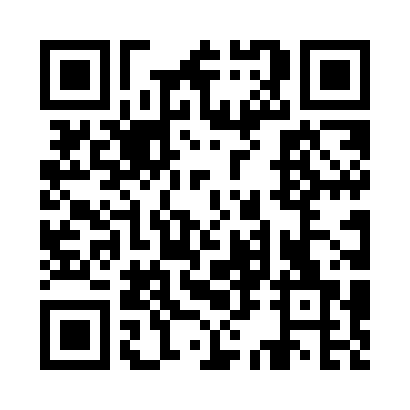 Prayer times for Snoddy, Alabama, USAMon 1 Jul 2024 - Wed 31 Jul 2024High Latitude Method: Angle Based RulePrayer Calculation Method: Islamic Society of North AmericaAsar Calculation Method: ShafiPrayer times provided by https://www.salahtimes.comDateDayFajrSunriseDhuhrAsrMaghribIsha1Mon4:245:4712:564:388:049:262Tue4:255:4712:564:398:049:263Wed4:265:4812:564:398:049:264Thu4:265:4812:564:398:049:265Fri4:275:4912:564:398:049:266Sat4:275:4912:564:398:049:257Sun4:285:5012:574:408:039:258Mon4:295:5012:574:408:039:249Tue4:295:5112:574:408:039:2410Wed4:305:5112:574:408:039:2411Thu4:315:5212:574:408:029:2312Fri4:325:5212:574:408:029:2313Sat4:325:5312:574:408:029:2214Sun4:335:5312:574:408:019:2115Mon4:345:5412:584:418:019:2116Tue4:355:5512:584:418:009:2017Wed4:365:5512:584:418:009:2018Thu4:365:5612:584:417:599:1919Fri4:375:5712:584:417:599:1820Sat4:385:5712:584:417:589:1721Sun4:395:5812:584:417:589:1722Mon4:405:5912:584:417:579:1623Tue4:415:5912:584:417:579:1524Wed4:426:0012:584:417:569:1425Thu4:426:0112:584:417:559:1326Fri4:436:0112:584:417:559:1227Sat4:446:0212:584:417:549:1128Sun4:456:0312:584:417:539:1029Mon4:466:0312:584:407:529:0930Tue4:476:0412:584:407:529:0831Wed4:486:0512:584:407:519:07